 					ΕΠΕΙΓΟΝΕΛΛΗΝΙΚΗ ΔΗΜΟΚΡΑΤΙΑ 					Ν. Ψυχικό, 01-04-2014ΑΠΟΚΕΝΤΡΩΜΕΝΗ ΔΙΟΙΚΗΣΗ ΑΤΤΙΚΗΣ 			Αριθμ. πρωτ. 718ΓΕΝΙΚΗ Δ/ΝΣΗ ΔΑΣΩΝ & ΑΓΡΟΤΙΚΩΝ ΥΠΟΘΕΣΕΩΝΔ/ΝΣΗ  ΣΥΝΤΟΝΙΣΜΟΥ & ΕΠΙΘΕΩΡΗΣΗΣ ΔΑΣΩΝΤΜΗΜΑ: Γ΄Ταχ. Δ/νση: Λ. Μεσογείων 239				ΠΡΟΣ: Αποκεντρωμένη Διοίκηση ΑττικήςΤαχ. Κωδ.:  154 51 Ν. Ψυχικό					Δ/νση ΠΕ.ΧΩ.Σ. Πληρ.: Γ. Βασιλόπουλος					Τμήμα Α΄Τηλ.: 210.3725725						Μεσογείων 239Φαξ : 210.3725712						Τ.Κ. 154 51 Ν. ΨυχικόΚΟΙΝ.: 1) Γενική Δ/νση Δασών και Α.Υ.	     Κατεχάκη 56	     Τ.Κ. 115 25 Αθήνα2) Δ/νση Δασών Πειραιά    Ναυαρίνου 2    Τ.Κ. 185 31 Πειραιάς3) Δασαρχείο Πόρου    Τ.Κ. 180 20 ΠόροςΘΕΜΑ: Γνωμοδότηση για τη Μελέτη Περιβαλλοντικών Επιπτώσεων (ΜΠΕ) του προτεινόμενου έργου «Εγκατάσταση Επεξεργασίας Λυμάτων (ΕΕΛ) οικισμού Ύδρας, στη θέση ‘Κρίταμι’ του Δήμου Ύδρας, Περιφέρεια Αττικής».ΣΧΕΤ.: α) Το αριθμ. πρωτ. 2542/13-11-2013 έγγραφο Δ/νσης Συντονισμού και Επιθεώρησης Δασώνβ) Το αριθμ. πρωτ. Φ6479/327/17-02-2014 έγγραφο της Διεύθυνσης Περιβάλλοντος και Χωρικού Σχεδιασμούγ) Το αριθμ. πρωτ. Φ6479/326/17-02-2014 έγγραφο της Διεύθυνσης Περιβάλλοντος και Χωρικού Σχεδιασμούδ) Το αριθμ. πρωτ.347/04-03-2014 έγγραφο Δ/νσης Συντονισμού και Επιθεώρησης Δασώνε) Το αριθμ. πρωτ. 506/18-03-2014 έγγραφο Δασαρχείου ΠόρουΜετά από τα ανωτέρω (α) και (β) σχετικά και σε απάντηση επί του ανωτέρω (γ) σχετικού σας, με το οποίο επαναδιαβιβάστηκε η ΜΠΕ του προτεινόμενου έργου «Εγκατάσταση Επεξεργασίας Λυμάτων (ΕΕΛ) οικισμού Ύδρας στη θέση ‘Κρίταμι’ του Δήμου Ύδρας, Περιφέρεια Αττικής» λόγω νέας χωροθέτησης, σας γνωρίζουμε ότι η Υπηρεσίας μας δεν έχει αντίρρηση ως προς την έγκριση περιβαλλοντικών όρων του εν λόγω έργου με βάση τα στοιχεία που αναφέρονται στο ανωτέρω (ε) σχετικό έγγραφο Δασαρχείου Πόρου.Συνημμένα: φωτοαντίγραφα των ανωτέρω (δ) και (ε) σχετικών.Με Εντολή Γ.Γ.Α.Δ. ΑττικήςΟ Διευθυντής Συντονισμού και Επιθεώρησης ΔασώνΠαύλος ΧριστακόπουλοςΔασολόγος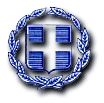 